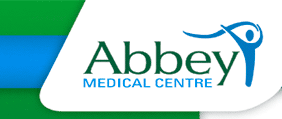 PATIENT PARTICIPATION REPORT2013/1433Practice Code: Practice Name: Appendix 1Draft survey questions – 8.07.13How do you usually book your appointments to see a GP or Nurse? In person		Telephone		Online		Doesn’t applyWhich of the following methods would you prefer to use to book an appointment with a GP?In person		Telephone		Online		No preferenceWould you like to see the practice open on a Saturday?Yes		No		Don’t knowPractices closing on a Thursday afternoon (question tbc, RM exploring internally)How would you rate the manner in which the reception staff treat you?Very Good		Good 		Fair		Poor		Not applicableHow do you feel about how long you normally have to wait to be seen for your appointment? I don’t normally have to wait too long		I have to wait a bit too long	I have to wait far too long 		Not applicable Is there a particular GP you usually prefer to see or speak to?Yes		No		How likely are you to recommend this GP Practice to a friend or family member if they needed similar care or treatment?Extremely likely		Likely		Neither likely or unlikely 	Unlikely extremely Unlikely 	Don’t knowIf you could change one thing about your GP Practice, what would it be?(open-ended)Are you:Male		Female11. Age Group:Under 16	17-24		25-34		35-44		45-54		55-64		65-74	75-84		Over 8412. Which of the following best describes your ethnic group? White		Black/Black British		Asian/Asian British		MixedChinese		Other13. Your employment situation:Full-time work		Part-time work		In education	UnemployedPermanently sick or disabled	Retired		Something else	Appendix 2PRG Patient Survey (version 2)Thank you for taking the time to complete this surveyAn introduction to our practice and our Patient Reference Group (PRG)An introduction to our practice and our Patient Reference Group (PRG)An introduction to our practice and our Patient Reference Group (PRG)An introduction to our practice and our Patient Reference Group (PRG)The Practice - The practice is housed in a purpose built surgery in 1993, situated in Beeston. We look after around 5,100 patients who are from a wide variety of social backgrounds.  The building is spacious and light with plenty of room for the demands of modern general practice.The Team - There are 3 GP Partners, one salaried GP, two practice nurses, one practice manager, one reception manager and 7 admin/reception staffAttached Staff – Phlebotomists, Midwife, District Nurses & Health VisitorThe practice also receives community support services via Nottingham West Consortium, of which the practice is a member.  The service consists of: specialist nurses in the field of: heart failure, COPD, community matron & a diabetic nurse.Patient Participation GroupThe Patient Participation Group has been established over the past 3 years. The group is made up of volunteers who meet every two months with members of the practice (one GP, Practice Manager & one admin team member) to discuss matters arising relating to patient experience. We try to make the group representative of the practice population however it has proven difficult to recruit younger members to the group. The purpose of the group is to encourage patient feedback to the practice to enable us to develop our services in line with the priorities and expectations of our registered patients.This is done by members speaking with our patients generally through contact at the surgery, helping with patient questionnaires, organising social events eg: coffee mornings and charity events. PPG members have also visited the local Sure Start.During the past year (April 2013 – March 2014) members have met 6 times. During these meetings the following issues have been discussed:A&E attendanceCarersDignity & Respect SurveyFund Raising Events West Consortium - budgets etcCoffee mornings at the surgeryDisabled GoReport from Patient Reference Group Meetings with CCGThe Practice - The practice is housed in a purpose built surgery in 1993, situated in Beeston. We look after around 5,100 patients who are from a wide variety of social backgrounds.  The building is spacious and light with plenty of room for the demands of modern general practice.The Team - There are 3 GP Partners, one salaried GP, two practice nurses, one practice manager, one reception manager and 7 admin/reception staffAttached Staff – Phlebotomists, Midwife, District Nurses & Health VisitorThe practice also receives community support services via Nottingham West Consortium, of which the practice is a member.  The service consists of: specialist nurses in the field of: heart failure, COPD, community matron & a diabetic nurse.Patient Participation GroupThe Patient Participation Group has been established over the past 3 years. The group is made up of volunteers who meet every two months with members of the practice (one GP, Practice Manager & one admin team member) to discuss matters arising relating to patient experience. We try to make the group representative of the practice population however it has proven difficult to recruit younger members to the group. The purpose of the group is to encourage patient feedback to the practice to enable us to develop our services in line with the priorities and expectations of our registered patients.This is done by members speaking with our patients generally through contact at the surgery, helping with patient questionnaires, organising social events eg: coffee mornings and charity events. PPG members have also visited the local Sure Start.During the past year (April 2013 – March 2014) members have met 6 times. During these meetings the following issues have been discussed:A&E attendanceCarersDignity & Respect SurveyFund Raising Events West Consortium - budgets etcCoffee mornings at the surgeryDisabled GoReport from Patient Reference Group Meetings with CCGThe Practice - The practice is housed in a purpose built surgery in 1993, situated in Beeston. We look after around 5,100 patients who are from a wide variety of social backgrounds.  The building is spacious and light with plenty of room for the demands of modern general practice.The Team - There are 3 GP Partners, one salaried GP, two practice nurses, one practice manager, one reception manager and 7 admin/reception staffAttached Staff – Phlebotomists, Midwife, District Nurses & Health VisitorThe practice also receives community support services via Nottingham West Consortium, of which the practice is a member.  The service consists of: specialist nurses in the field of: heart failure, COPD, community matron & a diabetic nurse.Patient Participation GroupThe Patient Participation Group has been established over the past 3 years. The group is made up of volunteers who meet every two months with members of the practice (one GP, Practice Manager & one admin team member) to discuss matters arising relating to patient experience. We try to make the group representative of the practice population however it has proven difficult to recruit younger members to the group. The purpose of the group is to encourage patient feedback to the practice to enable us to develop our services in line with the priorities and expectations of our registered patients.This is done by members speaking with our patients generally through contact at the surgery, helping with patient questionnaires, organising social events eg: coffee mornings and charity events. PPG members have also visited the local Sure Start.During the past year (April 2013 – March 2014) members have met 6 times. During these meetings the following issues have been discussed:A&E attendanceCarersDignity & Respect SurveyFund Raising Events West Consortium - budgets etcCoffee mornings at the surgeryDisabled GoReport from Patient Reference Group Meetings with CCGThe Practice - The practice is housed in a purpose built surgery in 1993, situated in Beeston. We look after around 5,100 patients who are from a wide variety of social backgrounds.  The building is spacious and light with plenty of room for the demands of modern general practice.The Team - There are 3 GP Partners, one salaried GP, two practice nurses, one practice manager, one reception manager and 7 admin/reception staffAttached Staff – Phlebotomists, Midwife, District Nurses & Health VisitorThe practice also receives community support services via Nottingham West Consortium, of which the practice is a member.  The service consists of: specialist nurses in the field of: heart failure, COPD, community matron & a diabetic nurse.Patient Participation GroupThe Patient Participation Group has been established over the past 3 years. The group is made up of volunteers who meet every two months with members of the practice (one GP, Practice Manager & one admin team member) to discuss matters arising relating to patient experience. We try to make the group representative of the practice population however it has proven difficult to recruit younger members to the group. The purpose of the group is to encourage patient feedback to the practice to enable us to develop our services in line with the priorities and expectations of our registered patients.This is done by members speaking with our patients generally through contact at the surgery, helping with patient questionnaires, organising social events eg: coffee mornings and charity events. PPG members have also visited the local Sure Start.During the past year (April 2013 – March 2014) members have met 6 times. During these meetings the following issues have been discussed:A&E attendanceCarersDignity & Respect SurveyFund Raising Events West Consortium - budgets etcCoffee mornings at the surgeryDisabled GoReport from Patient Reference Group Meetings with CCGEstablishing the Patient Representative Group. This shows how the practice has tried to ensure that the PRG is representative of the wider practice population.  Information is provided here on the practice and PRG profile.Establishing the Patient Representative Group. This shows how the practice has tried to ensure that the PRG is representative of the wider practice population.  Information is provided here on the practice and PRG profile.Establishing the Patient Representative Group. This shows how the practice has tried to ensure that the PRG is representative of the wider practice population.  Information is provided here on the practice and PRG profile.Establishing the Patient Representative Group. This shows how the practice has tried to ensure that the PRG is representative of the wider practice population.  Information is provided here on the practice and PRG profile.Practice population profilePRG profileDifferenceAgeAgeAgeAge% under 1822%0-22%% 18 – 3424%0-24%% 35 – 5427%9%-18%% 55 – 7421%82%+61%% 75 and over6%9%+3%GenderGenderGenderGender% Male50%36.4%-13.6%% Female50%63.6%+13.6%EthnicityEthnicityEthnicityEthnicity% White British86%91%+5%% Mixed white/black Caribbean/African/Asian6%9%+3%% Black African/Caribbean1%0-1%% Asian – Indian/Pakistani/Bangladeshi5%0-5%% Chinese 1%0-1%% Other1%0-1%These are the reasons for any differences between the above PRG and Practice profiles:These are the reasons for any differences between the above PRG and Practice profiles:These are the reasons for any differences between the above PRG and Practice profiles:These are the reasons for any differences between the above PRG and Practice profiles:The group is made up of interested people who have put themselves forward to support the PracticeThe Practice PPG recognises the need to engage with all sections of the patient group and regards every patient as a constituent of the PPG. There are more female (10) than male (3) members of the PPG - which differs from our practice profile, which is more or less a 50/50 split.In the past year, membership has been severely hit by the death of our former vice-chairman, the moving away from the surgery of a founder-member and the ill-health of our chair-man. One new member was recruited at our Movember coffee morning but we really do need more.The group still has more members between the age 55 - 74 year group and at the present time female members are dominant within the group.  The practice and PPG members have actively encouraged all patients (different age groups / ethnic groups / gender / etc) to join the PPG. Younger patients are not represented on the group despite our best efforts to include them, when patients are fit and healthy they do not attend surgery and have little interest in joining such groups.For all the hard work of members and the practice in promoting the group, there still does seem to be a lack of interest in joining the group.The group is made up of interested people who have put themselves forward to support the PracticeThe Practice PPG recognises the need to engage with all sections of the patient group and regards every patient as a constituent of the PPG. There are more female (10) than male (3) members of the PPG - which differs from our practice profile, which is more or less a 50/50 split.In the past year, membership has been severely hit by the death of our former vice-chairman, the moving away from the surgery of a founder-member and the ill-health of our chair-man. One new member was recruited at our Movember coffee morning but we really do need more.The group still has more members between the age 55 - 74 year group and at the present time female members are dominant within the group.  The practice and PPG members have actively encouraged all patients (different age groups / ethnic groups / gender / etc) to join the PPG. Younger patients are not represented on the group despite our best efforts to include them, when patients are fit and healthy they do not attend surgery and have little interest in joining such groups.For all the hard work of members and the practice in promoting the group, there still does seem to be a lack of interest in joining the group.The group is made up of interested people who have put themselves forward to support the PracticeThe Practice PPG recognises the need to engage with all sections of the patient group and regards every patient as a constituent of the PPG. There are more female (10) than male (3) members of the PPG - which differs from our practice profile, which is more or less a 50/50 split.In the past year, membership has been severely hit by the death of our former vice-chairman, the moving away from the surgery of a founder-member and the ill-health of our chair-man. One new member was recruited at our Movember coffee morning but we really do need more.The group still has more members between the age 55 - 74 year group and at the present time female members are dominant within the group.  The practice and PPG members have actively encouraged all patients (different age groups / ethnic groups / gender / etc) to join the PPG. Younger patients are not represented on the group despite our best efforts to include them, when patients are fit and healthy they do not attend surgery and have little interest in joining such groups.For all the hard work of members and the practice in promoting the group, there still does seem to be a lack of interest in joining the group.The group is made up of interested people who have put themselves forward to support the PracticeThe Practice PPG recognises the need to engage with all sections of the patient group and regards every patient as a constituent of the PPG. There are more female (10) than male (3) members of the PPG - which differs from our practice profile, which is more or less a 50/50 split.In the past year, membership has been severely hit by the death of our former vice-chairman, the moving away from the surgery of a founder-member and the ill-health of our chair-man. One new member was recruited at our Movember coffee morning but we really do need more.The group still has more members between the age 55 - 74 year group and at the present time female members are dominant within the group.  The practice and PPG members have actively encouraged all patients (different age groups / ethnic groups / gender / etc) to join the PPG. Younger patients are not represented on the group despite our best efforts to include them, when patients are fit and healthy they do not attend surgery and have little interest in joining such groups.For all the hard work of members and the practice in promoting the group, there still does seem to be a lack of interest in joining the group.In addition to the above demographic factors this is how the practice has also taken account of other social factors such as working patterns of patients, levels of unemployment in the area, the number of carers:In addition to the above demographic factors this is how the practice has also taken account of other social factors such as working patterns of patients, levels of unemployment in the area, the number of carers:In addition to the above demographic factors this is how the practice has also taken account of other social factors such as working patterns of patients, levels of unemployment in the area, the number of carers:In addition to the above demographic factors this is how the practice has also taken account of other social factors such as working patterns of patients, levels of unemployment in the area, the number of carers:Unemployment has been relatively low in Broxtowe in recent years.  Self-employment is high relative to the regional and national average.  Broxtowe has resident-based earnings well above the county and regional averages. The practice has looked at working patterns and is actively encouraging younger patients to attend meetings by holding meetings both during the day and in the evening to make it more accessible.Carers: presently 75 registered at the practice = 1.5%.  Carers are encouraged to register, especially young carers, in order to get the support they need. One member of the PPG that we are aware of is a carer.The practice has a ‘carer champion’.  This person ensures notices, leaflets etc are up-to-date and displayed in the waiting area for any person to pick up.  The champion will also ensure the practice team are aware of any changes/legislation that may take place.Unemployment has been relatively low in Broxtowe in recent years.  Self-employment is high relative to the regional and national average.  Broxtowe has resident-based earnings well above the county and regional averages. The practice has looked at working patterns and is actively encouraging younger patients to attend meetings by holding meetings both during the day and in the evening to make it more accessible.Carers: presently 75 registered at the practice = 1.5%.  Carers are encouraged to register, especially young carers, in order to get the support they need. One member of the PPG that we are aware of is a carer.The practice has a ‘carer champion’.  This person ensures notices, leaflets etc are up-to-date and displayed in the waiting area for any person to pick up.  The champion will also ensure the practice team are aware of any changes/legislation that may take place.Unemployment has been relatively low in Broxtowe in recent years.  Self-employment is high relative to the regional and national average.  Broxtowe has resident-based earnings well above the county and regional averages. The practice has looked at working patterns and is actively encouraging younger patients to attend meetings by holding meetings both during the day and in the evening to make it more accessible.Carers: presently 75 registered at the practice = 1.5%.  Carers are encouraged to register, especially young carers, in order to get the support they need. One member of the PPG that we are aware of is a carer.The practice has a ‘carer champion’.  This person ensures notices, leaflets etc are up-to-date and displayed in the waiting area for any person to pick up.  The champion will also ensure the practice team are aware of any changes/legislation that may take place.Unemployment has been relatively low in Broxtowe in recent years.  Self-employment is high relative to the regional and national average.  Broxtowe has resident-based earnings well above the county and regional averages. The practice has looked at working patterns and is actively encouraging younger patients to attend meetings by holding meetings both during the day and in the evening to make it more accessible.Carers: presently 75 registered at the practice = 1.5%.  Carers are encouraged to register, especially young carers, in order to get the support they need. One member of the PPG that we are aware of is a carer.The practice has a ‘carer champion’.  This person ensures notices, leaflets etc are up-to-date and displayed in the waiting area for any person to pick up.  The champion will also ensure the practice team are aware of any changes/legislation that may take place.This is what we have tried to do to reach groups that are under-represented:This is what we have tried to do to reach groups that are under-represented:This is what we have tried to do to reach groups that are under-represented:This is what we have tried to do to reach groups that are under-represented:We have continued to try and identify patients from unrepresented groups to invite them to join the patient group.  A number of different ways were used to recruit patients to the PPG are as follows:PPG Newsletter produced every 2 months -see website for Newsletters: www.abbeymedicalcentre.org Verbal invitation by PPG members at various practice events, particular Movember prostate cancer awareness week●	Advert on PPG notice board within surgery●	Information on practice website: www.abbeymedicalcentre.org●	PPG members attended flu vaccination clinics and encouraged patients        ●          We put a message on our Jayex Calling Board periodically to encourage new members.Existing members have encouraged new members by approaching them during: coffee mornings, helping with patient questionnaires and fund raising events.We have previously advertised our group in the local press. We have continued to try and identify patients from unrepresented groups to invite them to join the patient group.  A number of different ways were used to recruit patients to the PPG are as follows:PPG Newsletter produced every 2 months -see website for Newsletters: www.abbeymedicalcentre.org Verbal invitation by PPG members at various practice events, particular Movember prostate cancer awareness week●	Advert on PPG notice board within surgery●	Information on practice website: www.abbeymedicalcentre.org●	PPG members attended flu vaccination clinics and encouraged patients        ●          We put a message on our Jayex Calling Board periodically to encourage new members.Existing members have encouraged new members by approaching them during: coffee mornings, helping with patient questionnaires and fund raising events.We have previously advertised our group in the local press. We have continued to try and identify patients from unrepresented groups to invite them to join the patient group.  A number of different ways were used to recruit patients to the PPG are as follows:PPG Newsletter produced every 2 months -see website for Newsletters: www.abbeymedicalcentre.org Verbal invitation by PPG members at various practice events, particular Movember prostate cancer awareness week●	Advert on PPG notice board within surgery●	Information on practice website: www.abbeymedicalcentre.org●	PPG members attended flu vaccination clinics and encouraged patients        ●          We put a message on our Jayex Calling Board periodically to encourage new members.Existing members have encouraged new members by approaching them during: coffee mornings, helping with patient questionnaires and fund raising events.We have previously advertised our group in the local press. We have continued to try and identify patients from unrepresented groups to invite them to join the patient group.  A number of different ways were used to recruit patients to the PPG are as follows:PPG Newsletter produced every 2 months -see website for Newsletters: www.abbeymedicalcentre.org Verbal invitation by PPG members at various practice events, particular Movember prostate cancer awareness week●	Advert on PPG notice board within surgery●	Information on practice website: www.abbeymedicalcentre.org●	PPG members attended flu vaccination clinics and encouraged patients        ●          We put a message on our Jayex Calling Board periodically to encourage new members.Existing members have encouraged new members by approaching them during: coffee mornings, helping with patient questionnaires and fund raising events.We have previously advertised our group in the local press. The survey this year was set via The Patient Reference Group which is made up of one or two members from each GP Practice's Patient Participation Group.  The PRG is part of Nottingham West CCG which our practice is a member of.To set the 2013/14 survey the PRG group agreed that a sub-group should be set. The group agreed that their priority area is access and that is what the survey will be focused on. The sub-group agreed to work with practice managers to ensure they have an input into the survey. The sub-group presented 2 draft copies of the proposed survey to all 12 practices within Nottingham West CCG asking for comments/amends so that the survey could be approved by PPG members represented by their practice.See draft copies of the survey – appendix 1 & 2.  Our PRG representative presented to PPG members during September’s meeting a draft copy of the survey for our members to approve.  The draft survey was discussed and members all agreed that the priorities set were in-line with our previous surveys. The results will be analysed by the PRG.The survey this year was set via The Patient Reference Group which is made up of one or two members from each GP Practice's Patient Participation Group.  The PRG is part of Nottingham West CCG which our practice is a member of.To set the 2013/14 survey the PRG group agreed that a sub-group should be set. The group agreed that their priority area is access and that is what the survey will be focused on. The sub-group agreed to work with practice managers to ensure they have an input into the survey. The sub-group presented 2 draft copies of the proposed survey to all 12 practices within Nottingham West CCG asking for comments/amends so that the survey could be approved by PPG members represented by their practice.See draft copies of the survey – appendix 1 & 2.  Our PRG representative presented to PPG members during September’s meeting a draft copy of the survey for our members to approve.  The draft survey was discussed and members all agreed that the priorities set were in-line with our previous surveys. The results will be analysed by the PRG.The survey this year was set via The Patient Reference Group which is made up of one or two members from each GP Practice's Patient Participation Group.  The PRG is part of Nottingham West CCG which our practice is a member of.To set the 2013/14 survey the PRG group agreed that a sub-group should be set. The group agreed that their priority area is access and that is what the survey will be focused on. The sub-group agreed to work with practice managers to ensure they have an input into the survey. The sub-group presented 2 draft copies of the proposed survey to all 12 practices within Nottingham West CCG asking for comments/amends so that the survey could be approved by PPG members represented by their practice.See draft copies of the survey – appendix 1 & 2.  Our PRG representative presented to PPG members during September’s meeting a draft copy of the survey for our members to approve.  The draft survey was discussed and members all agreed that the priorities set were in-line with our previous surveys. The results will be analysed by the PRG.The survey this year was set via The Patient Reference Group which is made up of one or two members from each GP Practice's Patient Participation Group.  The PRG is part of Nottingham West CCG which our practice is a member of.To set the 2013/14 survey the PRG group agreed that a sub-group should be set. The group agreed that their priority area is access and that is what the survey will be focused on. The sub-group agreed to work with practice managers to ensure they have an input into the survey. The sub-group presented 2 draft copies of the proposed survey to all 12 practices within Nottingham West CCG asking for comments/amends so that the survey could be approved by PPG members represented by their practice.See draft copies of the survey – appendix 1 & 2.  Our PRG representative presented to PPG members during September’s meeting a draft copy of the survey for our members to approve.  The draft survey was discussed and members all agreed that the priorities set were in-line with our previous surveys. The results will be analysed by the PRG.Designing and undertaking the patient surveyThis describes how the questions for the patient survey were chosen, how the survey was conducted with our patients and includes a summary of the results of the survey (full results can be viewed as a separate document)As outlined above the PRG worked closely with all 12 practices within Nottingham West CCG and all agreed that 2013/14 would be based on access.During September 2014’s PPG meeting all members had a copy of the proposed survey and discussed each question to ascertain if they were appropriate for our practice.Please see final version on practice website: www.abbeymedicalcentre.orgHow our patient survey was undertaken:The survey was undertaken in-house between 11–15 November 2013. Copy of the survey for patients to download was placed on the practice website for 3 weeks. The practice wanted to make sure as many patients as possible completed a survey.  Prior to the survey taking place the practice advertised that the survey would be taking place – notices were placed within the waiting room and also on the practice website. Members of the PPG came into the surgery during surgery times throughout the week encouraging patients to complete the survey.  They gave out electronic handheld devices, but also helped disabled patients complete the survey.  If a patient felt they could not complete the survey whilst visiting the practice they were given a stamped address envelope to take home, complete the survey in their own time and return to the practice.  This worked very well.Practice staff took an active part too they were encouraging patients to complete the survey and were placing surveys on seats within the waiting room. Patients were also encouraged via advertisement to complete the survey on-line.Summary of our patient survey results:During the survey week 150 questionnaires were given out randomly during patient consultation.The practice received 170 responses which indicated that patients did complete the survey on-line.Main points to come out of the survey are as follows::81% of patients say it is easy to get through to the surgery.  More patients prefer to telephone to make an appointment.85% are happy with the surgery hoursMost patients are very satisfied with reception staff60% of patients felt they are overheard when speaking with receptionists at reception, but are not unhappy about this.  20% of patients do not feel this is a problem62% of patients stated they do not normally have to wait longer than 15 minutes to see a clinician64% preferred to see a particular GP of their choice90% of patients said they would recommend our surgery to other peopleCopies of the results were circulated to all PPG members and patients were informed of the results via practice newsletter and hard copies were left in patient waiting area. A full copy of the survey and report can be found on the practice websiteAnalysis of the patient survey and discussion of survey results with the PRGThis describe how the patient survey results were analysed and discussed with PRG, how the practice and PRG agreed the improvement areas identified from the patient survey results and how the action plan was developed:How the practice analysed the patient survey results and how these results were discussed with the PRG:As stated previously this year’s survey was carried out centrally by Nottingham West Patient Reference Group.  The PRG presented individual results to each practice.Having looked at the results the practice did not consider that there were any areas for concern, but all agreed to continue to focus on ways of treating our patients with courtesy and respect.The patient survey results were circulated to all PPG members prior to a PPG meeting held on: 22.01.14. PPG members all agreed too that there were no areas for concern. All agreed that the overall responses were very pleasing. One member of the group who usually analyses our survey results stated that there could be no comparison with results last year because this year’s survey was so different.  Questions this year were similar but not the same, so this made things more difficult to compare.  Regarding the comparison this year with a Mori poll of patients from our surgery the age range of Mori poll respondents was younger and more men answered.  Results from our survey of patients attending surgery, the age range was older and there was a majority of women.  Also there were not so many employed respondents as in the Mori survey.The results were discussed in more detail looking at each question individually.  All agreed that due to a new question being introduced (being overheard at the reception desk) we would focus on the results of this to ascertain if any improvement could be made.See full survey results and patient comments on practice website: www.abbeymedicalcentre.orgThe key improvement areas which we agreed with the PRG for inclusion in our action plan were:How can we improve privacy when a patient is attending surgery at reception?The PPG members and practice staff agreed though to look at ways of giving patients some privacy whilst visiting reception.As outlined above the overall results of the survey were very pleasing which indicated that our patients were happy with the practice.We agreed/disagreed about:We agreed that the practice manager would look at ways of improving patients’ privacy whilst at reception ACTION PLANACTION PLANACTION PLANACTION PLANACTION PLANACTION PLANHow the practice worked with the PRG to agree the action plan:At the meeting held on 22.01.14 it was agreed that the overall response from the survey was very pleasing and patients were happy with the practice in general. As stated above the main concern was for patient’s privacy whilst attending surgery, especially at receptionHow the practice worked with the PRG to agree the action plan:At the meeting held on 22.01.14 it was agreed that the overall response from the survey was very pleasing and patients were happy with the practice in general. As stated above the main concern was for patient’s privacy whilst attending surgery, especially at receptionHow the practice worked with the PRG to agree the action plan:At the meeting held on 22.01.14 it was agreed that the overall response from the survey was very pleasing and patients were happy with the practice in general. As stated above the main concern was for patient’s privacy whilst attending surgery, especially at receptionHow the practice worked with the PRG to agree the action plan:At the meeting held on 22.01.14 it was agreed that the overall response from the survey was very pleasing and patients were happy with the practice in general. As stated above the main concern was for patient’s privacy whilst attending surgery, especially at receptionHow the practice worked with the PRG to agree the action plan:At the meeting held on 22.01.14 it was agreed that the overall response from the survey was very pleasing and patients were happy with the practice in general. As stated above the main concern was for patient’s privacy whilst attending surgery, especially at receptionHow the practice worked with the PRG to agree the action plan:At the meeting held on 22.01.14 it was agreed that the overall response from the survey was very pleasing and patients were happy with the practice in general. As stated above the main concern was for patient’s privacy whilst attending surgery, especially at receptionWe identified that there were the following contractual considerations to the agreed actions:No contractual changes needed to be changed or considered.We identified that there were the following contractual considerations to the agreed actions:No contractual changes needed to be changed or considered.We identified that there were the following contractual considerations to the agreed actions:No contractual changes needed to be changed or considered.We identified that there were the following contractual considerations to the agreed actions:No contractual changes needed to be changed or considered.We identified that there were the following contractual considerations to the agreed actions:No contractual changes needed to be changed or considered.We identified that there were the following contractual considerations to the agreed actions:No contractual changes needed to be changed or considered.Copy of agreed action plan is as follows:Copy of agreed action plan is as follows:Copy of agreed action plan is as follows:Copy of agreed action plan is as follows:Copy of agreed action plan is as follows:Copy of agreed action plan is as follows:Priority improvement areaeg: Appointments, car park, waiting room, opening hoursPriority improvement areaeg: Appointments, car park, waiting room, opening hoursProposed action Responsible personTimescaleDate completed (for future use)Privacy whilst patients attending surgery, especially at receptionPrivacy whilst patients attending surgery, especially at receptionPractice Manager will look into ways of protecting patients’ privacy whilst at reception.Practice Manager2 monthsCompleted January 2014. An information floor stand has been placed in reception asking patients to stand behind the stand to respect the privacy of the patient in front of them in the queue at the reception desk.  The notice also informs patients about the availability of a private room to discuss confidential matters.  Information has also been placed in the practice newsletter + notice boardsReview of previous year’s actions and achievement We have summarised below the actions that were agreed following the patient survey 2012/13 and whether these were successfully completed or are still on-going and (if appropriate) how any have fed into the current year’s survey and action plan:Review of previous year’s actions and achievement We have summarised below the actions that were agreed following the patient survey 2012/13 and whether these were successfully completed or are still on-going and (if appropriate) how any have fed into the current year’s survey and action plan:Review of previous year’s actions and achievement We have summarised below the actions that were agreed following the patient survey 2012/13 and whether these were successfully completed or are still on-going and (if appropriate) how any have fed into the current year’s survey and action plan:Review of previous year’s actions and achievement We have summarised below the actions that were agreed following the patient survey 2012/13 and whether these were successfully completed or are still on-going and (if appropriate) how any have fed into the current year’s survey and action plan:Review of previous year’s actions and achievement We have summarised below the actions that were agreed following the patient survey 2012/13 and whether these were successfully completed or are still on-going and (if appropriate) how any have fed into the current year’s survey and action plan:Review of previous year’s actions and achievement We have summarised below the actions that were agreed following the patient survey 2012/13 and whether these were successfully completed or are still on-going and (if appropriate) how any have fed into the current year’s survey and action plan:Review of previous year’s actions and achievement We have summarised below the actions that were agreed following the patient survey 2012/13 and whether these were successfully completed or are still on-going and (if appropriate) how any have fed into the current year’s survey and action plan:Action Plan for previous year 2012/13 is as follows: The following Areas were discussed with PPG members and the practice team represented at the meeting.  This has been highlighted within the patient survey report.“You said ………..  We did …………  The outcome was ………”You Said:	Just waiting times, been left waiting for an hour beforeReply:	We have made a point of receptionists informing patients when a clinician is running more than 20 minutes late.  This seems to be working wellYou Said:	Access to Doctor by phone could well prevent unnecessary visitsReply:	Patients can speak to a clinician after morning surgery.  This is advertised within the practice leafletYou Said:	Only the ease of repeat scripts, but being able to order online would be greatReply:	The practice has plans to introduce this service during 2013/14.  This has now been introducedYou Said:	When I need an appointment it’d be nice to get one within 2 daysReply:	We make every effort for patients to be seen within 2 days.  Sometimes we get things wrong especially if we have a clinician on holiday and cannot get a locum doctor to cover the surgery.  We pride ourselves that patients can book appointments well in advance (up to three months). Patients will always be seen if they feel it is urgent to be seen the same day You Said:	Service could be more proactive in calling in patients for annual check-ups.  			Calling people in for flu jabs individually.Reply:	We do have a re-call system in place to contact patients that have not attended for their annual check-up etc.  We also place messages on repeat prescriptions and clinicians do remind patients during consultation about up and coming appointments.You Said:	Yes, when you phone for an appointment why do they say phone the next 			morning, just fit them in the next available free appointment.Reply:		You can book an appointment up to 3 months in advance.  If all routine 				appointments have gone for a particular day, then we do ask the patient to 			contact the surgery the following day as more appointments are often 				released in the morning.  This is to give patients who become ill over night the 			opportunity to book an appointmentAction Plan for previous year 2012/13 is as follows: The following Areas were discussed with PPG members and the practice team represented at the meeting.  This has been highlighted within the patient survey report.“You said ………..  We did …………  The outcome was ………”You Said:	Just waiting times, been left waiting for an hour beforeReply:	We have made a point of receptionists informing patients when a clinician is running more than 20 minutes late.  This seems to be working wellYou Said:	Access to Doctor by phone could well prevent unnecessary visitsReply:	Patients can speak to a clinician after morning surgery.  This is advertised within the practice leafletYou Said:	Only the ease of repeat scripts, but being able to order online would be greatReply:	The practice has plans to introduce this service during 2013/14.  This has now been introducedYou Said:	When I need an appointment it’d be nice to get one within 2 daysReply:	We make every effort for patients to be seen within 2 days.  Sometimes we get things wrong especially if we have a clinician on holiday and cannot get a locum doctor to cover the surgery.  We pride ourselves that patients can book appointments well in advance (up to three months). Patients will always be seen if they feel it is urgent to be seen the same day You Said:	Service could be more proactive in calling in patients for annual check-ups.  			Calling people in for flu jabs individually.Reply:	We do have a re-call system in place to contact patients that have not attended for their annual check-up etc.  We also place messages on repeat prescriptions and clinicians do remind patients during consultation about up and coming appointments.You Said:	Yes, when you phone for an appointment why do they say phone the next 			morning, just fit them in the next available free appointment.Reply:		You can book an appointment up to 3 months in advance.  If all routine 				appointments have gone for a particular day, then we do ask the patient to 			contact the surgery the following day as more appointments are often 				released in the morning.  This is to give patients who become ill over night the 			opportunity to book an appointmentAction Plan for previous year 2012/13 is as follows: The following Areas were discussed with PPG members and the practice team represented at the meeting.  This has been highlighted within the patient survey report.“You said ………..  We did …………  The outcome was ………”You Said:	Just waiting times, been left waiting for an hour beforeReply:	We have made a point of receptionists informing patients when a clinician is running more than 20 minutes late.  This seems to be working wellYou Said:	Access to Doctor by phone could well prevent unnecessary visitsReply:	Patients can speak to a clinician after morning surgery.  This is advertised within the practice leafletYou Said:	Only the ease of repeat scripts, but being able to order online would be greatReply:	The practice has plans to introduce this service during 2013/14.  This has now been introducedYou Said:	When I need an appointment it’d be nice to get one within 2 daysReply:	We make every effort for patients to be seen within 2 days.  Sometimes we get things wrong especially if we have a clinician on holiday and cannot get a locum doctor to cover the surgery.  We pride ourselves that patients can book appointments well in advance (up to three months). Patients will always be seen if they feel it is urgent to be seen the same day You Said:	Service could be more proactive in calling in patients for annual check-ups.  			Calling people in for flu jabs individually.Reply:	We do have a re-call system in place to contact patients that have not attended for their annual check-up etc.  We also place messages on repeat prescriptions and clinicians do remind patients during consultation about up and coming appointments.You Said:	Yes, when you phone for an appointment why do they say phone the next 			morning, just fit them in the next available free appointment.Reply:		You can book an appointment up to 3 months in advance.  If all routine 				appointments have gone for a particular day, then we do ask the patient to 			contact the surgery the following day as more appointments are often 				released in the morning.  This is to give patients who become ill over night the 			opportunity to book an appointmentAction Plan for previous year 2012/13 is as follows: The following Areas were discussed with PPG members and the practice team represented at the meeting.  This has been highlighted within the patient survey report.“You said ………..  We did …………  The outcome was ………”You Said:	Just waiting times, been left waiting for an hour beforeReply:	We have made a point of receptionists informing patients when a clinician is running more than 20 minutes late.  This seems to be working wellYou Said:	Access to Doctor by phone could well prevent unnecessary visitsReply:	Patients can speak to a clinician after morning surgery.  This is advertised within the practice leafletYou Said:	Only the ease of repeat scripts, but being able to order online would be greatReply:	The practice has plans to introduce this service during 2013/14.  This has now been introducedYou Said:	When I need an appointment it’d be nice to get one within 2 daysReply:	We make every effort for patients to be seen within 2 days.  Sometimes we get things wrong especially if we have a clinician on holiday and cannot get a locum doctor to cover the surgery.  We pride ourselves that patients can book appointments well in advance (up to three months). Patients will always be seen if they feel it is urgent to be seen the same day You Said:	Service could be more proactive in calling in patients for annual check-ups.  			Calling people in for flu jabs individually.Reply:	We do have a re-call system in place to contact patients that have not attended for their annual check-up etc.  We also place messages on repeat prescriptions and clinicians do remind patients during consultation about up and coming appointments.You Said:	Yes, when you phone for an appointment why do they say phone the next 			morning, just fit them in the next available free appointment.Reply:		You can book an appointment up to 3 months in advance.  If all routine 				appointments have gone for a particular day, then we do ask the patient to 			contact the surgery the following day as more appointments are often 				released in the morning.  This is to give patients who become ill over night the 			opportunity to book an appointmentAction Plan for previous year 2012/13 is as follows: The following Areas were discussed with PPG members and the practice team represented at the meeting.  This has been highlighted within the patient survey report.“You said ………..  We did …………  The outcome was ………”You Said:	Just waiting times, been left waiting for an hour beforeReply:	We have made a point of receptionists informing patients when a clinician is running more than 20 minutes late.  This seems to be working wellYou Said:	Access to Doctor by phone could well prevent unnecessary visitsReply:	Patients can speak to a clinician after morning surgery.  This is advertised within the practice leafletYou Said:	Only the ease of repeat scripts, but being able to order online would be greatReply:	The practice has plans to introduce this service during 2013/14.  This has now been introducedYou Said:	When I need an appointment it’d be nice to get one within 2 daysReply:	We make every effort for patients to be seen within 2 days.  Sometimes we get things wrong especially if we have a clinician on holiday and cannot get a locum doctor to cover the surgery.  We pride ourselves that patients can book appointments well in advance (up to three months). Patients will always be seen if they feel it is urgent to be seen the same day You Said:	Service could be more proactive in calling in patients for annual check-ups.  			Calling people in for flu jabs individually.Reply:	We do have a re-call system in place to contact patients that have not attended for their annual check-up etc.  We also place messages on repeat prescriptions and clinicians do remind patients during consultation about up and coming appointments.You Said:	Yes, when you phone for an appointment why do they say phone the next 			morning, just fit them in the next available free appointment.Reply:		You can book an appointment up to 3 months in advance.  If all routine 				appointments have gone for a particular day, then we do ask the patient to 			contact the surgery the following day as more appointments are often 				released in the morning.  This is to give patients who become ill over night the 			opportunity to book an appointmentAction Plan for previous year 2012/13 is as follows: The following Areas were discussed with PPG members and the practice team represented at the meeting.  This has been highlighted within the patient survey report.“You said ………..  We did …………  The outcome was ………”You Said:	Just waiting times, been left waiting for an hour beforeReply:	We have made a point of receptionists informing patients when a clinician is running more than 20 minutes late.  This seems to be working wellYou Said:	Access to Doctor by phone could well prevent unnecessary visitsReply:	Patients can speak to a clinician after morning surgery.  This is advertised within the practice leafletYou Said:	Only the ease of repeat scripts, but being able to order online would be greatReply:	The practice has plans to introduce this service during 2013/14.  This has now been introducedYou Said:	When I need an appointment it’d be nice to get one within 2 daysReply:	We make every effort for patients to be seen within 2 days.  Sometimes we get things wrong especially if we have a clinician on holiday and cannot get a locum doctor to cover the surgery.  We pride ourselves that patients can book appointments well in advance (up to three months). Patients will always be seen if they feel it is urgent to be seen the same day You Said:	Service could be more proactive in calling in patients for annual check-ups.  			Calling people in for flu jabs individually.Reply:	We do have a re-call system in place to contact patients that have not attended for their annual check-up etc.  We also place messages on repeat prescriptions and clinicians do remind patients during consultation about up and coming appointments.You Said:	Yes, when you phone for an appointment why do they say phone the next 			morning, just fit them in the next available free appointment.Reply:		You can book an appointment up to 3 months in advance.  If all routine 				appointments have gone for a particular day, then we do ask the patient to 			contact the surgery the following day as more appointments are often 				released in the morning.  This is to give patients who become ill over night the 			opportunity to book an appointmentWhere there were any disagreements between the practice and the PRG on changes implemented or not implemented from last year’s action plan these are detailed below:There were no disagreementsWhere there were any disagreements between the practice and the PRG on changes implemented or not implemented from last year’s action plan these are detailed below:There were no disagreementsWhere there were any disagreements between the practice and the PRG on changes implemented or not implemented from last year’s action plan these are detailed below:There were no disagreementsWhere there were any disagreements between the practice and the PRG on changes implemented or not implemented from last year’s action plan these are detailed below:There were no disagreementsWhere there were any disagreements between the practice and the PRG on changes implemented or not implemented from last year’s action plan these are detailed below:There were no disagreementsWhere there were any disagreements between the practice and the PRG on changes implemented or not implemented from last year’s action plan these are detailed below:There were no disagreementsPublication of this report and our opening hoursPublication of this report and our opening hoursPublication of this report and our opening hoursPublication of this report and our opening hoursPublication of this report and our opening hoursThis is how this report and our practice opening hours have been advertised and circulated:Copies of the report will be made available in the patient waiting room for patients to read and take away.A summary of the survey was placed in February’s newsletter.A copy of the report will be displayed on the PPG notice boardCopy of the report, survey, patient comments will be placed on the practice website: www.abbeymedicalcentre.orgThis is how this report and our practice opening hours have been advertised and circulated:Copies of the report will be made available in the patient waiting room for patients to read and take away.A summary of the survey was placed in February’s newsletter.A copy of the report will be displayed on the PPG notice boardCopy of the report, survey, patient comments will be placed on the practice website: www.abbeymedicalcentre.orgThis is how this report and our practice opening hours have been advertised and circulated:Copies of the report will be made available in the patient waiting room for patients to read and take away.A summary of the survey was placed in February’s newsletter.A copy of the report will be displayed on the PPG notice boardCopy of the report, survey, patient comments will be placed on the practice website: www.abbeymedicalcentre.orgThis is how this report and our practice opening hours have been advertised and circulated:Copies of the report will be made available in the patient waiting room for patients to read and take away.A summary of the survey was placed in February’s newsletter.A copy of the report will be displayed on the PPG notice boardCopy of the report, survey, patient comments will be placed on the practice website: www.abbeymedicalcentre.orgThis is how this report and our practice opening hours have been advertised and circulated:Copies of the report will be made available in the patient waiting room for patients to read and take away.A summary of the survey was placed in February’s newsletter.A copy of the report will be displayed on the PPG notice boardCopy of the report, survey, patient comments will be placed on the practice website: www.abbeymedicalcentre.orgOpening timesThese are the practice’s current opening times  (including details of our extended hours arrangements)Monday, Tuesday, Wednesday & Friday 08:30 – 18:45Thursday 08:30 – 1:00We do not offer extended hoursThe practice opening hours and surgery times are published in the practice leaflet, and on the practice websiteOpening hours are also on the main entrance doorsGetting an Appointment:Getting an Appointment:Getting an Appointment:Getting an Appointment:Getting an Appointment:How do you usually book your appointments to see a GP or Nurse?In PersonTelephoneOnlineDoes not applyHow do you usually book your appointments to see a GP or Nurse?Which of the following methods would you prefer to use to book a GP appointment?Opening Times:Opening Times:Opening Times:Opening Times:Would you like to see the practice open on a Saturday?YesNoNo opinionWould you like to see the practice open on a Saturday?At the Surgery:At the Surgery:At the Surgery:At the Surgery:At the Surgery:At the Surgery:How would you rate the manner in which the reception staff treat you?Very goodGoodFairPoorNo opinionHow would you rate the manner in which the reception staff treat you?How long do you have to wait at the surgery before your appointment?Less than 5 minutes5 to 15 minutes16-30 minutes30 + minutesI can’t rememberHow long do you have to wait at the surgery before your appointment?How do you feel about how long your normally have to wait for your appointment? It’s okayIt’s a bit too longIt’s far too longNo opinionHow do you feel about how long your normally have to wait for your appointment? Is there a particular GP you usually prefer to see or speak to?YesNoNo opinionIs there a particular GP you usually prefer to see or speak to?How likely are you to recommend this GP Practice to a friend or family member if they needed similar care or treatment?Extremely likelyLikelyUnlikelyExtremely unlikely  No opinionHow likely are you to recommend this GP Practice to a friend or family member if they needed similar care or treatment?Other Services:Other Services:Other Services:Other Services:Other Services:Other Services:Other Services:Other Services:If your GP Practice is closed, how would you obtain medical advice?Self-CarePharmacyA&ENHS 111Walk-in Centre999No opinionIf your GP Practice is closed, how would you obtain medical advice?Open-EndedOpen-EndedOpen-EndedOpen-EndedOpen-EndedOpen-EndedOpen-EndedOpen-EndedWhat is the best thing about your GP Practice?Please list any improvements you would you like to see at your GP Practice.What other services would you like to see from the practice?About You:About You:About You:About You:About You:About You:About You:About You:Gender:MaleFemalePrefer not to sayGender:Age Group:Under 1617-3435-5455-74Over 75Age Group:Which best describes your ethnic group?White Black/Black BritishAsian/ Asian BritishMixedChineseOtherPrefer not to sayWhich best describes your ethnic group?Your employment situation?Full-time workPart-time workIn educationUn-employedSick or disabledRetiredLooking after familyOtherYour employment situation?